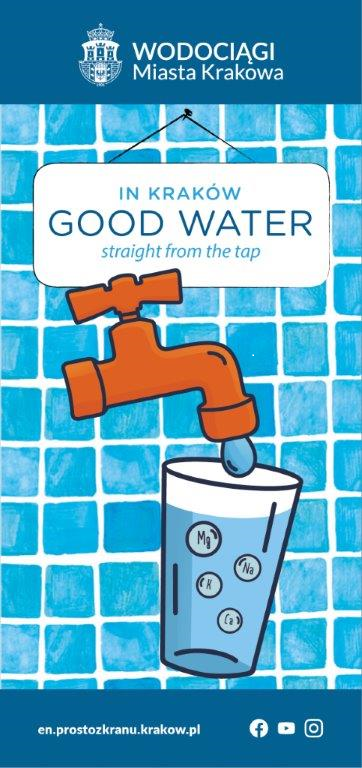 Alternative description to graphic: At the top the logo of Krakow Water, below a plate with the inscription in Krakow good water straight from the tap, below an orange tap and a glass of water. In the water symbols: Mg, K, Ca, Na. At the bottom left the website address en.prostozkranu.krakow.pl, on the right logotypes: Facebook, YouTube, Instagram.IN KRAKÓW GOOD WATER STRAIGHT FROM THE TAPTURN THE TAP ON AND TAP WATER FLOWS!Before it reaches the taps in our homes, it has to undergo a multi-step treatment process.Diagram of water treatment presented by graphic with a line of pipes, based on example of the Raba Water Treatment Plant. Water drawn from 4 rivers: Raba, Rudawa, Sanka, Dłubnia, goes through consecutive processes:OZONE TREAMENT 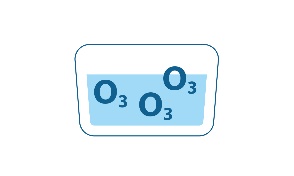 COAGUALTION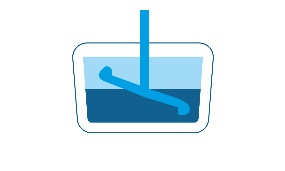 SEDIMENTATION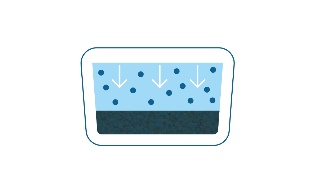 FILTRATION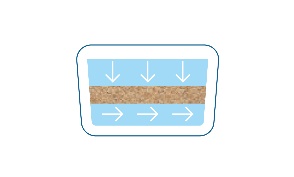 UV DISINFECTION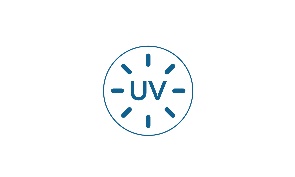 DISINFECTION WITH SODIUM HYPOCHLORITE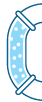 SAFETYa modern laboratory110 thousand analyses per yearcontrolling 140 physical, chemical and bacteriological indicators in drinking waterMINERALSTap water contains magnesium, calcium, potassium and sodium, which are minerals necessary for the proper functioning of the human body. They are called „the elements of life” and are best absorbed from water!Average mineral content [mg/l]:650 mg/l medium mineralised water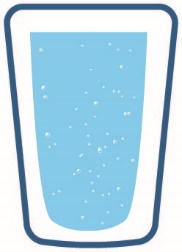 365 mg/l tap water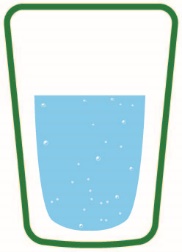 322 mg/l low mineralised water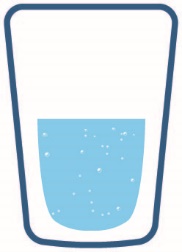 18 mg/l spring water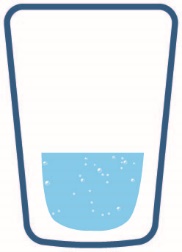 HARD OR SOFT?Water hardness depends on its mineral content. Boiling water causes some of the minerals to precipitate and form scales. This softens the water but also impoverishes its mineral composition.WATER IN USHuman body does not store water, so it is important to replenish it regularly.60-70% is the percentage of water in the total body weight of an adult person2-2,5 l  is the amount of water an adult person should drink every day10% loss of water can disturb the proper functioning of the body20% loss of water in the body may cause deathAWARENESSTested and treated tap water is safe and healthy!It meets Polish and European quality requirements.SAVINGSDrinking tap water is cost-effective, environmentally friendly and convenient!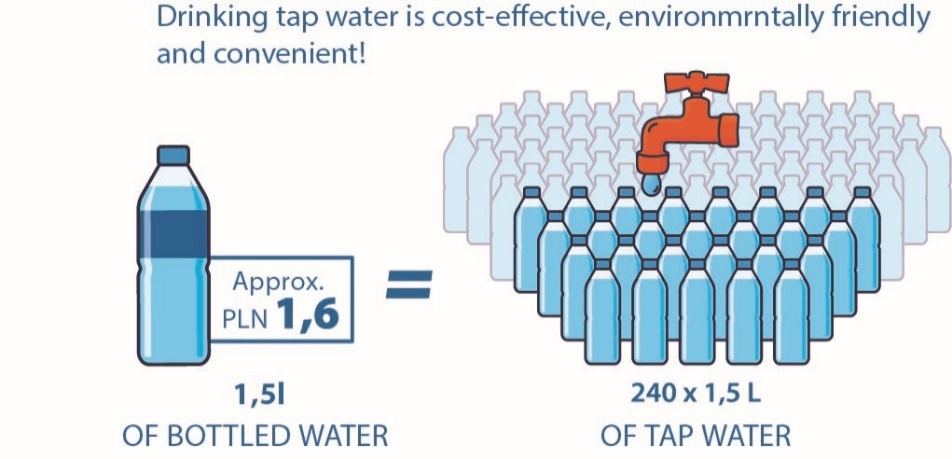 Alternative description.to graphic: on the left a plastic bottle with a description: 1,5 l bottled water, approximately 1,6 zł. Equal sign in the middle of the graphic. On the right many plastic bottles. Above them a tap suggesting that the bottles are filled with tap water. Below the bottles a description: 240 multiplied by 1,5 L of tap water.ENVIRONMENTPlastic waste ending up in oceans kills over a million sea birds and a hundred thousand mammals every year.GOOD PRACTICEStake a quick shower instead of a bathrun the dishwasher/washing machine only when it is fulluse water-saving toilet flushesturn the tap off while brushing your teethHOW MUCH WATER DO WE USE?60 - 80 l a day – washing the dishes30 - 50 l a day – flushing the toilet80 - 100 l a day – washing machine2,5 - 3 l a day – drinking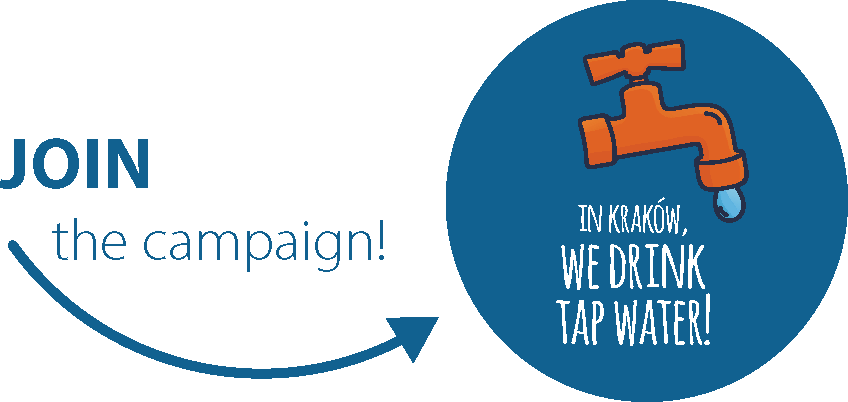 DID YOU KNOW THAT... every year more and more residents of Krakow drink tap water ? Join us, because drinking tap water is good, cost-effective and environmentally-friendly!TAP WATER IN URBAN SPACES: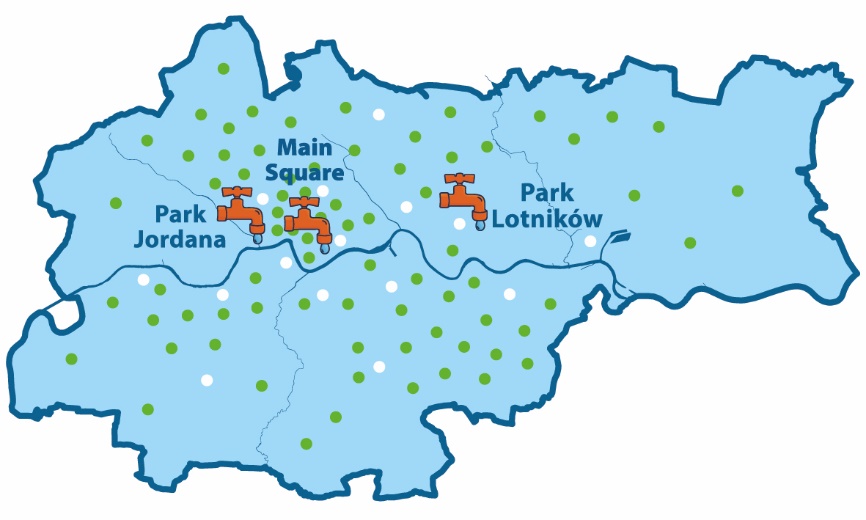 Alternative description. An outline map of Krakow, covered mostly with green dots and a few white dots. Inside three orange taps: Jordan Park, Main Square, Park Lotników. A map key:outdoor DRINKING FOUNTAINS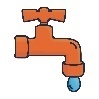 School DRINKING FOUNTAINSDRINKING FOUNTAINS at public offices and hospitals Wodociągi Miasta Krakowa S.A. ©ul. Senatorska 1, 30-106 Krakow, Poland+48 12 42-42-300, biuro@wodociagi.krakow.plen.wodociagi.krakow.plBDO: 000007387